ПОЛОЖЕНИЕо фотоконкурсе «My Summer - 2022»1. Общие положения1.1. Фотоконкурс «My Summer - 2022» проводится на базе Федерального государственного образовательного учреждения высшего образования «Ивановский государственный энергетический университет имени В.И Ленина» (далее ИГЭУ) кафедрой интенсивного изучения английского языка 1.2. Участниками конкурса являются студенты ИГЭУ и слушатели ДПП "Переводчик в сфере профессиональной коммуникации".1.3. Конкурс направлен на популяризацию идеи важности изучения иностранных языков в современном поликультурном и многоязычном мире. 2. Цель Способствовать формированию у студентов потребности в изучении иностранных языков, развитие навыков иноязычной компетенции; уважительного, толерантного отношения к разным языкам и культурам.Формат Для участия в фотоконкурсе необходимо загрузить фотографии с комментарием на английском языке в альбом "ЛЕТО 2022" (https://vk.com/album-104051621_286715821).
Для определения победителя необходимо ставить лайки и комментировать понравившиеся фото.Победителями являются участники, набравшие большее количество .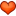 По итогам конкурса жюри из числа преподавателей кафедры ИИАЯ может принять особое решение, касающееся поощрения участников.5. ОргкомитетДля решения вопросов, связанных с организацией и проведением мероприятия, создается Совет, в который входят преподаватели кафедры ИИАЯ.
6. Сроки проведения Сроки: 1 - 15 сентября 2022 – проведение конкурса15 сентября - итоги7. КонтактыТюрина Светлана Юрьевна – tsu1999@mail.ru